SURAT PERNYATAAN MEMATUHI TATA TERTIB SEKOLAH SMA NEGERI 1 PURI MOJOKERTO TAHUN PELAJARAN 2022 - 2023Yang bertanda tangan di bawah ini Saya :Nama				: ………………………………………………………………………………………………………… Tempat/Tanggal lahir	: ………………………………………………………………………………………………………… Nomor Telepon/HP	: …………………………………………………………………………………………………………Nama Orang tua/Wali	: …………………………………………………………………………………………………………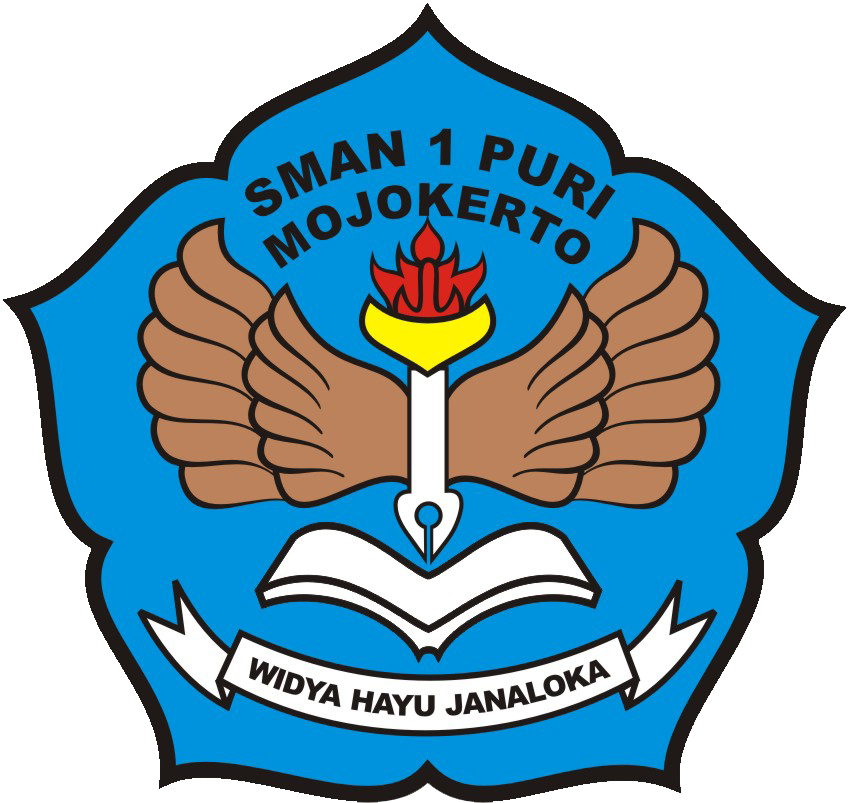 Alamat			: …………………………………………………………………………………………………………				   ………………………………………………………………………………………………………..… 	Dengan ini menyatakan bahwa selama saya menjadi siswa/siswi SMA Negeri 1 Puri Kabupaten Mojokerto bersedia/sanggup mentaati dan melaksanakan Keputusan Kepala Sekolah Nomor : NOMOR: 421.3 / 760 / 101.6.27.14 / 2022tentang tata tertib kehidupan sekolah bagi siswa SMA  Negeri 1 Puri Kabupaten Mojokerto.	Apabila saya melanggar keputusan dari tata tertib tersebut saya bersedia dan siap menerima sanksi sesuai dengan pasal yang ditetapkan.	Demikian surat pernyataan ini saya buat dengan sesungguhnya dan tanpa ada paksaan dari pihak manapun.                  Mojokerto, …..   Juli  2022							     Yang membuat Pernyataan,         --------------------------------                                                          Mengetahui					Koordinator Tim Tatib					        Orang tua/Wali              NURIL BADRI,S.Pd             NIP. 19660926 198811 1 002  Mengetahui / MenyetujuiKepala SMAN 1 Puri,			               HERNI SUDAR PERISTIWANTI, SPd. M.Pd					      Pembina Utama Muda						NIP. 19650226 198903 2 008